  نموذج 1	اختبار منتصف الفصل  الدراسي الاول لمادة الرياضيات للصف الثالث متوسط لعام1444هـ  نموذج 1	اختبار منتصف الفصل  الدراسي الاول لمادة الرياضيات للصف الثالث متوسط لعام1444هـ  نموذج 1	اختبار منتصف الفصل  الدراسي الاول لمادة الرياضيات للصف الثالث متوسط لعام1444هـ  نموذج 1	اختبار منتصف الفصل  الدراسي الاول لمادة الرياضيات للصف الثالث متوسط لعام1444هـ  نموذج 1	اختبار منتصف الفصل  الدراسي الاول لمادة الرياضيات للصف الثالث متوسط لعام1444هـ  نموذج 1	اختبار منتصف الفصل  الدراسي الاول لمادة الرياضيات للصف الثالث متوسط لعام1444هـ  نموذج 1	اختبار منتصف الفصل  الدراسي الاول لمادة الرياضيات للصف الثالث متوسط لعام1444هـ  -----------        اسم الطالب  :........................................................ الصف : ....................   الرقم التسلسلي ................اسم الطالب  :........................................................ الصف : ....................   الرقم التسلسلي ................اسم الطالب  :........................................................ الصف : ....................   الرقم التسلسلي ................اسم الطالب  :........................................................ الصف : ....................   الرقم التسلسلي ................اسم الطالب  :........................................................ الصف : ....................   الرقم التسلسلي ................اسم الطالب  :........................................................ الصف : ....................   الرقم التسلسلي ................اسم الطالب  :........................................................ الصف : ....................   الرقم التسلسلي ................  -----------        الاجابةالاجابةاختر الاجابة الصحيحة من الاتياختر الاجابة الصحيحة من الاتياختر الاجابة الصحيحة من الاتياختر الاجابة الصحيحة من الاتياختر الاجابة الصحيحة من الاتي  -----------        11) مجموعة حل المعادلة   -27 = 3( 1 + 2د )    إذا كانت مجموعة التعويض{ 6، -5 ،3، 4}:1) مجموعة حل المعادلة   -27 = 3( 1 + 2د )    إذا كانت مجموعة التعويض{ 6، -5 ،3، 4}:1) مجموعة حل المعادلة   -27 = 3( 1 + 2د )    إذا كانت مجموعة التعويض{ 6، -5 ،3، 4}:1) مجموعة حل المعادلة   -27 = 3( 1 + 2د )    إذا كانت مجموعة التعويض{ 6، -5 ،3، 4}:1) مجموعة حل المعادلة   -27 = 3( 1 + 2د )    إذا كانت مجموعة التعويض{ 6، -5 ،3، 4}:1) مجموعة حل المعادلة   -27 = 3( 1 + 2د )    إذا كانت مجموعة التعويض{ 6، -5 ،3، 4}:1ا~       { 6 }ب~       { 3 }ب~       { 3 }ج~       { -5}د~       { 4 }د~       { 4 }2المعادلة التي تمثل متطابقة هي :المعادلة التي تمثل متطابقة هي :المعادلة التي تمثل متطابقة هي :المعادلة التي تمثل متطابقة هي :المعادلة التي تمثل متطابقة هي :المعادلة التي تمثل متطابقة هي :2ا~  ن +10 =23                                          ا~  ن +10 =23                                          ب~     14 ــ 82 = 4ل    ج~     4س +2 = 4س+2                                     د~ (9ــ 5) ل + 2=4(ل + 1)  د~ (9ــ 5) ل + 2=4(ل + 1)  3إذا كانت س ــ 1 = 6   فإن    س ــ 2 =إذا كانت س ــ 1 = 6   فإن    س ــ 2 =إذا كانت س ــ 1 = 6   فإن    س ــ 2 =إذا كانت س ــ 1 = 6   فإن    س ــ 2 =إذا كانت س ــ 1 = 6   فإن    س ــ 2 =إذا كانت س ــ 1 = 6   فإن    س ــ 2 =3 ا~  5 ب~  6 ب~  6 ج~  7د~  8د~  84حل المعادلة     ــ 4 =  ف + 6حل المعادلة     ــ 4 =  ف + 6حل المعادلة     ــ 4 =  ف + 6حل المعادلة     ــ 4 =  ف + 6حل المعادلة     ــ 4 =  ف + 6حل المعادلة     ــ 4 =  ف + 64 ا~  9 ب~   -9 ب~   -9 ج~  -10د~  -3د~  -35حل المعادلة     4ف  – 9  =11 حل المعادلة     4ف  – 9  =11 حل المعادلة     4ف  – 9  =11 حل المعادلة     4ف  – 9  =11 حل المعادلة     4ف  – 9  =11 حل المعادلة     4ف  – 9  =11 5 ا~  -3 ب~   7 ب~   7 ج~  -7د~ 5د~ 56المعادلة التي تمثل الجملة " ثلاثة أعداد صحيحة متتالية مجموعها 123 "المعادلة التي تمثل الجملة " ثلاثة أعداد صحيحة متتالية مجموعها 123 "المعادلة التي تمثل الجملة " ثلاثة أعداد صحيحة متتالية مجموعها 123 "المعادلة التي تمثل الجملة " ثلاثة أعداد صحيحة متتالية مجموعها 123 "المعادلة التي تمثل الجملة " ثلاثة أعداد صحيحة متتالية مجموعها 123 "المعادلة التي تمثل الجملة " ثلاثة أعداد صحيحة متتالية مجموعها 123 "6ا~ 3س + 3 = 123ب~ 3 س + 6 = 123ب~ 3 س + 6 = 123ج~ س + 141 = 123د~ 3س + 3 = 123د~ 3س + 3 = 1237حل المعادلة 8ل ــ 7= 3 (  ل   +6 )حل المعادلة 8ل ــ 7= 3 (  ل   +6 )حل المعادلة 8ل ــ 7= 3 (  ل   +6 )حل المعادلة 8ل ــ 7= 3 (  ل   +6 )حل المعادلة 8ل ــ 7= 3 (  ل   +6 )حل المعادلة 8ل ــ 7= 3 (  ل   +6 )7ا~       4 ب~        5ب~        5ج~     1 د~      2د~      28قيمة العبارة 2ن + 2 │   عندما ن =  -6قيمة العبارة 2ن + 2 │   عندما ن =  -6قيمة العبارة 2ن + 2 │   عندما ن =  -6قيمة العبارة 2ن + 2 │   عندما ن =  -6قيمة العبارة 2ن + 2 │   عندما ن =  -6قيمة العبارة 2ن + 2 │   عندما ن =  -68ا~       4 ب~        2 ب~        2 ج~     10د~      6د~      69حل المعادلة 3ن ــ 4 │ = ــ 1   هو  حل المعادلة 3ن ــ 4 │ = ــ 1   هو  حل المعادلة 3ن ــ 4 │ = ــ 1   هو  حل المعادلة 3ن ــ 4 │ = ــ 1   هو  حل المعادلة 3ن ــ 4 │ = ــ 1   هو  حل المعادلة 3ن ــ 4 │ = ــ 1   هو  9ا~       -1ا~       -1ب~         ج~    -7د~   -3د~   -310المعادلة التي تتضمن القيمة المطلقة للتمثيل المقابل                         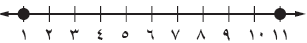 المعادلة التي تتضمن القيمة المطلقة للتمثيل المقابل                         المعادلة التي تتضمن القيمة المطلقة للتمثيل المقابل                         المعادلة التي تتضمن القيمة المطلقة للتمثيل المقابل                         المعادلة التي تتضمن القيمة المطلقة للتمثيل المقابل                         المعادلة التي تتضمن القيمة المطلقة للتمثيل المقابل                         10ا~      ص - 5 │= 6ا~      ص - 5 │= 6ب~     ص -6│ = 5ج~    ص - 2 │ = 11د~   ص + 2 │ = 1د~   ص + 2 │ = 111المدى في العلاقة }  ( 1، 3) ، ( -2، 0) ،   ( -1، 6)  {المدى في العلاقة }  ( 1، 3) ، ( -2، 0) ،   ( -1، 6)  {المدى في العلاقة }  ( 1، 3) ، ( -2، 0) ،   ( -1، 6)  {المدى في العلاقة }  ( 1، 3) ، ( -2، 0) ،   ( -1، 6)  {المدى في العلاقة }  ( 1، 3) ، ( -2، 0) ،   ( -1، 6)  {المدى في العلاقة }  ( 1، 3) ، ( -2، 0) ،   ( -1، 6)  {11ا~ }    3 ، 0   ، 6 {     ا~ }    3 ، 0   ، 6 {     ب~ }    1، -2 ، -1 {        ج~ }   1  ،  4  ،   0      {    د~ }   -2  ،  4 ،   0  {   د~ }   -2  ،  4 ،   0  {   12المتغير التابع في حال ازدياد مبيعات المحل  فان الربح سيزيدالمتغير التابع في حال ازدياد مبيعات المحل  فان الربح سيزيدالمتغير التابع في حال ازدياد مبيعات المحل  فان الربح سيزيدالمتغير التابع في حال ازدياد مبيعات المحل  فان الربح سيزيدالمتغير التابع في حال ازدياد مبيعات المحل  فان الربح سيزيدالمتغير التابع في حال ازدياد مبيعات المحل  فان الربح سيزيد12ا~ زيادة الربحا~ زيادة الربحب~    زيادة المبيعات ج~    المحلد~    مبيعات المحلد~    مبيعات المحل13الدالة التي يختلف اس متغيرها عن العدد 1 تسمى داله .........الدالة التي يختلف اس متغيرها عن العدد 1 تسمى داله .........الدالة التي يختلف اس متغيرها عن العدد 1 تسمى داله .........الدالة التي يختلف اس متغيرها عن العدد 1 تسمى داله .........الدالة التي يختلف اس متغيرها عن العدد 1 تسمى داله .........الدالة التي يختلف اس متغيرها عن العدد 1 تسمى داله .........13ا~  خطيها~  خطيهب~  زوجيه       ج~ غير خطيهد~ فرديه   د~ فرديه   14    قيمة الدالة  د ( س ) =4س -3   عندما   س=  -2    قيمة الدالة  د ( س ) =4س -3   عندما   س=  -2    قيمة الدالة  د ( س ) =4س -3   عندما   س=  -2    قيمة الدالة  د ( س ) =4س -3   عندما   س=  -2    قيمة الدالة  د ( س ) =4س -3   عندما   س=  -2    قيمة الدالة  د ( س ) =4س -3   عندما   س=  -214ا~       5ا~       5ب~     -2ج~    -11د~   -3د~   -315الصورة القياسية للمعادلة الخطية هي:  الصورة القياسية للمعادلة الخطية هي:  الصورة القياسية للمعادلة الخطية هي:  الصورة القياسية للمعادلة الخطية هي:  الصورة القياسية للمعادلة الخطية هي:  الصورة القياسية للمعادلة الخطية هي:  15ا~   أ س + ب ص = جـا~   أ س + ب ص = جـب~   أ س + ب ص2 = جـ   ج~    أ س2 + ب ص = جـد~  أ س2 + ب ص2 = جـد~  أ س2 + ب ص2 = جـ16المقطع الصادي للمعادلة    3س +4ص =12  هوالمقطع الصادي للمعادلة    3س +4ص =12  هوالمقطع الصادي للمعادلة    3س +4ص =12  هوالمقطع الصادي للمعادلة    3س +4ص =12  هوالمقطع الصادي للمعادلة    3س +4ص =12  هوالمقطع الصادي للمعادلة    3س +4ص =12  هو16ا~  3            ا~  3            ب~  4            ج~  12          د~  -4         د~  -4         17المعادلة الخطية من بين المعادلات الاتية :المعادلة الخطية من بين المعادلات الاتية :المعادلة الخطية من بين المعادلات الاتية :المعادلة الخطية من بين المعادلات الاتية :المعادلة الخطية من بين المعادلات الاتية :المعادلة الخطية من بين المعادلات الاتية :17ا~  س 2+ص  =5ا~  س 2+ص  =5ب~ س ص = 1  ج~  ص =2س -5 د~   4 ص2 +9= -4د~   4 ص2 +9= -418الدالة المولدة  ( الام  )  لمجموعة الدوال الخطية هيالدالة المولدة  ( الام  )  لمجموعة الدوال الخطية هيالدالة المولدة  ( الام  )  لمجموعة الدوال الخطية هيالدالة المولدة  ( الام  )  لمجموعة الدوال الخطية هيالدالة المولدة  ( الام  )  لمجموعة الدوال الخطية هيالدالة المولدة  ( الام  )  لمجموعة الدوال الخطية هي18ا~   د(س ) = سا~   د(س ) = سب~  د(س ) = س2ج~  د(س ) = س  +1د~  د(س ) = 2سد~  د(س ) = 2س19ميل المستقيم المار بالنقطتين  ( -3، 6)   ( -2، 1)ميل المستقيم المار بالنقطتين  ( -3، 6)   ( -2، 1)ميل المستقيم المار بالنقطتين  ( -3، 6)   ( -2، 1)ميل المستقيم المار بالنقطتين  ( -3، 6)   ( -2، 1)ميل المستقيم المار بالنقطتين  ( -3، 6)   ( -2، 1)ميل المستقيم المار بالنقطتين  ( -3، 6)   ( -2، 1)19 ا~  4  ا~  4 ب~    ج~  1  د~  -5  د~  -5 20معادلة الحد النوني للمتتابعة 2  ، 5  ، 8 ، 11 .........معادلة الحد النوني للمتتابعة 2  ، 5  ، 8 ، 11 .........معادلة الحد النوني للمتتابعة 2  ، 5  ، 8 ، 11 .........معادلة الحد النوني للمتتابعة 2  ، 5  ، 8 ، 11 .........معادلة الحد النوني للمتتابعة 2  ، 5  ، 8 ، 11 .........معادلة الحد النوني للمتتابعة 2  ، 5  ، 8 ، 11 .........20 ا~ أن = 4ن -2          ا~ أن = 4ن -2         ب~ أن = 3ن +1         ج~ أن = 4ن -2          د~ أن = 3ن -1          د~ أن = 3ن -1         